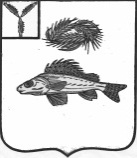 СОВЕТ МУНИЦИПАЛЬНОГО ОБРАЗОВАНИЯ ГОРОД ЕРШОВЕРШОВСКОГО МУНИЦИПАЛЬНОГО РАЙОНА САРАТОВСКОЙ ОБЛАСТИ(четвертого созыва)РЕШЕНИЕот 24 апреля 2019 года  № 12-69Об итогах исполнения  бюджетамуниципального     образования город    Ершов    за   2018  год   В соответствии с Бюджетным кодексом Российской Федерации, Уставом муниципального образования город Ершов Ершовского  муниципального района Саратовской области и Положением о бюджетном процессе в муниципальном образовании город Ершов, заслушав и обсудив годовой отчет об исполнении бюджета муниципального образования город Ершов, Совет муниципального образования город Ершов  Ершовского муниципального района Саратовской области  решил:           1.Утвердить итоги исполнения  бюджета муниципального образования город Ершов согласно представленному отчету об исполнении бюджета муниципального образования город Ершов за 2018 год по доходам в сумме 112107,6 тыс. рублей, по расходам в сумме 116793,1 тыс. рублей, с дефицитом в сумме 4685,5 тыс. рублей.           2.Принять к сведению информацию о численности муниципальных служащих, работников, осуществляющих техническое обеспечение деятельности органов местного самоуправления, фактических затратах на их денежное содержание по муниципальному образованию город Ершов за  2018 год.           3.Принять к сведению информацию об использовании бюджетных средств резервного фонда муниципального образования город Ершов.          4. Настоящее решение вступает в силу со дня его официального обнародования.Глава муниципального образования                                                   А. А. Тихов                                                            Приложение №1                                                                                       к решению Совета МО г.Ершов                                                                               от 24 апреля 2019г.№ 12-64                                                                                                       «Об итогах исполнения  бюджета                                                                                                       муниципального образования                                                                                                        город Ершов за 2018 год»Отчет  об итогах  исполнении бюджетамуниципального образования город Ершов за 2018 годДоходы бюджета муниципального образования город Ершов Ершовского муниципального района Саратовской области за 2018 год по кодам бюджетной классификации РФ                                                                                                                         Тыс.руб.Расходы бюджета по разделам и подразделам бюджетной классификации муниципального образования город Ершов Ершовского района Саратовской областиза 2018годВедомственная структура расходов бюджета муниципального образования город Ершов Ершовского района Саратовской области за 2018 год Источники финансирования дефицита бюджетамуниципального образования город Ершов Ершовского района Саратовской областиза 2018 годФинансирование целевых программ муниципального образования город Ершов Ершовского района Саратовской области за 2018 год                                                                                        Приложение № 2к решению                                                                        Совета МО г.Ершов                                                                                           от 24 апреля 2019года № 12-64                                                                                                          «Об итогах исполнения  бюджета                                                                                                          муниципального образования                                                                                                           город Ершов за 2018 год»С В Е Д Е Н И Яо численности муниципальных служащих, работников, осуществляющих техническое обеспечение деятельности органов местного самоуправления, работников муниципальных учреждений фактических затратах на их денежное содержание по муниципальному образованию город Ершов за  2018 год                                                                               Приложение №3 к решению                                                                 Совета МО г.Ершов                                                                                   от 24 апреля 2019 года № 12-64                                                                                                      «Об итогах исполнения  бюджета                                                                                                      муниципального образования                                                                                                       город Ершов за 2018 год»О Т Ч Е Тоб использовании бюджетных средств резервного фондаза  2018 годтыс.руб.	НаименованиеКодУточнен.план на2018 годИсполнено за 2018 год%исполненияНалоговые и неналоговые доходы55749,258203,4104,4Налоговые доходы     000 10000000 00 0000 00053087,655492,6104,5Налог на доходы физических лиц000 10102000 01 0000 11029403,830644,5104,2Акцизы по подакцизным товарам (продукции), производимым на территории Российской Федерации000 10302000 01 0000 1104670,75392,4115,5Единый сельскохозяйственный налог000 10503000 01 0000 1102899,12640,891,1Налог на имущество физических лиц000 10601030 10 0000 1101671,82263,4135,4Земельный налог000 10606000 10 0000 11014442,214551,5100,8Неналоговые доходы2661,62710,8101,8Доходы, полученные в виде арендной платы за земельные участки, госсобственность на которые не разграничена, и которые расположены в границах поселений, а также средства от продажи права  на заключение договоров аренды указанных земельных участков 706 11105013 13 0000 1201808,11844,8102,0Доходы от сдачи в аренду имущества, находящегося в оперативном управлении органов управления   поселений и созданных ими учреждений (за исключением имущества муниципальных автономных учреждений)706 11105035 13 0000 120217,0219,2101,0Доходы от перечисления части прибыли, остающейся после уплаты налогов и иных обязательных платежей муниципальных унитарных предприятий созданных городскими поселениями  706 11107015 13 0000 12037,537,6100,3Доходы от реализации  иного имущества, находящегося в собственности городских поселений (за исключением имущества бюджетных и автономных учреждений, а также имущества  муниципальных унитарных предприятий  в том числе казенных), в части реализации основных средств по указанному имуществу706 11402053 13 0000 4100,07,90,0Доходы от продажи земельных  участков, государственная собственность на которые не разграничена и которые расположены в границах поселений 706 11406013 13 0000 430512,3512,3100,0Штрафы, санкции, возмещение ущерба000 11600000 00 0000 00086,789,0102,7               ИТОГО ДОХОДОВ55749,258203,4104,4Безвозмездные поступления000 20000000 00 0000 00053907,153904,2100,0Дотации  на выравнивание бюджетной обеспеченности за счет субвенций из областного бюджета706 202 15001 13 0004 151993,9993,9100,0Субсидии бюджетам городских поселений  на софинансирование  капитальных вложений в объекты муниципальной собственности 051 2 02 20051 13 0000 15133252,333252,3100,0 Субсидии бюджетам городских поселений   на реализацию мероприятий по устойчивому развитию сельских территорий 051 2 02 20077 13 0000 1514677,34677,3100,0Субсидии бюджетам городских поселений  на поддержку государственных программ субъектов Российской Федерации и муниципальных программ формирования современной городской среды051 2 02 25555 13 0000 15113018,613018,6100,0Субсидия бюджетам городских поселений области на реализацию проектов развития муниципальных образований области, основанных на местных инициативах051 202 29999 13 0073 151842,5842,5100,0Межбюджетные трансферты, передаваемые бюджетам городских поселений области в целях обеспечения надлежащего осуществления полномочий по решению вопросов местного значения051 202 49999 13 0013 15115,012,180,7Прочие безвозмездные поступления от негосударственных организаций в бюджеты городских поселений706 2 04 05099 13 0073 18050,050,0100,0Прочие безвозмездные поступления в бюджеты городских поселений706 2 07 05030 13 0000 1801000,01000,0100,0Прочие безвозмездные поступления в бюджеты городских поселений706 2 07 05030 13 0073 18057,557,5100,0Всего доходов109656,3112107,6102,2Превышение  доходов над расходами (дефицит -, профицит +)- 9409,8- 4685,5Источники внутреннего финансирования дефицита бюджета  9409,84685,5НаименованиеКОДБюджетные ассигнованияна 2018годИсполнено %исполненияГосударственные вопросы000 0100 0000000000 0003323,63178,295,6Функционирование законодательных (представительных) органов местного самоуправления000 0103 0000000000 0001143,81143,699,99Функционирование органов исполнительной власти, администраций000 0104 0000000000 000335,0311,693,0Обеспечение проведения выборов и референдумов000 0107 0000000000 000999,8999,8100,0Другие общегосударственные вопросы000 0113 0000000000 000845,0723,285,6  Национальная безопасность и правоохранительная деятельность000 0300 0000000000 000200,0190,095,0Предупреждение чрезвычайных ситуаций и защита населенных пунктов  от подтопления000 0309 0000000000 000190,0190,0100,0Обеспечение пожарной безопасности000 0310 0000000000 000 10,00,00,0Национальная экономика000 0400 0000000000 00019722,919444,498,6Топливно-энергетический комплекс000 0402 0000000000 0002546,82496,298,0Водное хозяйство000 0406 0000000000 000620,0620,0100,0Дорожное хозяйство000 0409 0000000000 00016541,116316,198,6Другие вопросы в области национальной экономики000 0412 0000000000 000   15,012,180,7Жилищно-коммунальное хозяйство000 0500 000000000 00049891,348091,396,4Жилищное хозяйство000 0501 0000000 000800,0671,383,9Коммунальное хозяйство000 0502 0000000 0005618,45610,299,9Благоустройство000 0503 0000000 00043472,941809,896,2Культура, кинематография000 0800 0000000 0001150,01150,0100,0Культура000 0801 0000000 0001150,01150,0100,0Социальная политика000 1000 0000000 000140,0102,973,5Социальное обеспечение населения000 1003 0000000 000140,0102,973,5Физическая культура и спорт000 1100 0000000 00044638,344636,3100,0Физическая культура000 1101 0000000 0001386,01384,099,9Массовый спорт000 1102 0000000 00043252,343252,3100,0ВСЕГО РАСХОДОВ119066,1116793,198,1Код главного распорядителяРазделПодразделЦелевая статьяВид расходовПлан(т.руб)Факт(т.руб)Совет МО г.Ершов7441143,81143,6Общегосударственные вопросы74401001143,81143,6 Функционирование законодательных (представительных) органов местного самоуправления744   0103910 00 000001143,81143,6  Выполнение функций органами государственной власти7440103911 00 000001072,01071,8  Обеспечение деятельности представительного органа власти744010391 1 00 012001072,01071,8  Расходы на обеспечение деятельности депутатов представительного органа власти744010391 1 00 01200542,8542,8Расходы на выплаты персоналу в целях обеспечения выполнения функций государственными (муниципальными) органами, казенными учреждениями.744010391 1 00 01200100542,8542,8Расходы на выплаты персоналу государственных (муниципальных) органов744010391 1 00 02200120542,8542,8Расходы на обеспечение  функций  центрального аппарата 744010391 1 00 02200529,2529,0Расходы на выплаты персоналу в целях обеспечения выполнения функций государственными (муниципальными) органами, казенными учреждениями.744010391 1 00 02200100314,3314,3Расходы на выплаты персоналу государственных (муниципальных) органов744010391 1 00 02200120314,3314,3Закупка товаров, работ и услуг для государственных (муниципальных) нужд744010391 1 00 02200200192,1191,9Иные закупки товаров, работ и услуг для обеспечения государственных (муниципальных) нужд744010391 1 00 02200240192,1191,9Иные бюджетные ассигнования744010391 1 00 0220080022,822,8Уплата налогов, сборов и иных платежей7440103911 00 0220085022,822,8Предоставление межбюджетных трансфертов 960 00 0000071,871,8Предоставление межбюджетных трансфертов из бюджетов поселений7440103961 00 0000071,871,8Межбюджетные трансферты, передаваемые бюджетам муниципальных районов из бюджетов поселений  на осуществление части полномочий по решению вопросов местного значения в соответствии с заключенными соглашениями по осуществлению внешнего муниципального финансового   контроля7440103961 00 0602071,871,8Межбюджетные трансферты7440103961 00 0602050071,871,8Предоставление иных межбюджетных трансфертов другим бюджетам7440103961 00 0602054071,871,8Администрация Ершовского муниципального района706117922,3115649,5Общегосударственные вопросы70601002179,82034,6 Функционирование  исполнительных органов государственной власти, местных администраций7060104335,0311,6Выполнение функций органами государственной власти7060104910 00 00000335,0311,6Обеспечение деятельности органами исполнительной власти7060104913 00 00000335,0311,6Расходы на обеспечение функций центрального аппарата7060104913 00 02200158,1134,7Закупка товаров, работ и услуг для государственных (муниципальных) нужд7060104913 00 02200200158,1134,7Иные закупки товаров, работ и услуг для обеспечения государственных (муниципальных) нужд7060104913 00 02200240158,1134,7Иные бюджетные ассигнования7060104413 00 0220080020,020,0Уплата налогов, сборов и иных платежей7060104413 00 0220085020,020,0Уплата земельного налога, налога на имущество  и транспортного налога органами местного самоуправления7060104413 00 06100156,9156,9Иные бюджетные ассигнования7060104413 00 06100800156,9156,9Уплата налогов, сборов и иных платежей7060104413 00 06100850156,9156,9Обеспечение проведения выборов и референдумов7060107999,8999,8Обеспечение проведения выборов и референдумов7060107460 00 00000999,8999,8Выборы в органы местного самоуправления7060107460 00 06800999,8999,8Иные бюджетные ассигнования7060107460 00 06800800999,8999,8Специальные расходы7060107460 00 06800880999,8999,8  Другие общегосударственные вопросы7060113845,0723,2Мероприятия в сфере приватизации и продажи  государственного имущества муниципального образования706011394 0 00 00000645,0523,2Оценка недвижимости, признание прав и регулирование отношений по государственной и муниципальной собственности706011394 0 00 06600645,0523,2Закупка товаров, работ и услуг для государственных (муниципальных) нужд706011394 0 00 06600200645,0523,2Иные закупки товаров, работ и услуг для обеспечения государственных (муниципальных) нужд706 011394 0 00 06600240645,0523,2Расходы по исполнению отдельных обязательств7060113990 00 00000200,0200,0Исполнение судебных решений, не связанных с погашением кредиторской задолженности 7060113992 00 00000200,0200,0Расходы по исполнительным листам7060113992 00 94100200,0200,0Иные бюджетные ассигнования7060113992 00 94100800200,0200,0Исполнение судебных актов7060113992 00 94100830200,0200,0Национальная безопасность и правоохранительная деятельность7060300  200,0190,0Защита населения и территории  от чрезвычайных ситуаций природного и техногенного характера, гражданская оборона7060309200,0190,0Программа муниципального образования7060309820 00 00000190,0190,0 Защита населения и территории  от чрезвычайных ситуаций, обеспечение пожарной безопасности в муниципальном образовании г.Ершов до 2020 года 7060309820 00 01100190,0190,0подпрограмма «Предупреждение чрезвычайных ситуаций и защита населенных пунктов  от подтопления»7060309822 00 01100190,0190,0Закупка товаров, работ и услуг для государственных (муниципальных) нужд7060309822 00 01100200190,0190,0Иные закупки товаров, работ и услуг для обеспечения государственных (муниципальных) нужд7060309822 00 01100240190,0190,0Обеспечение пожарной безопасности706031010,00,0Программа муниципального образования7060310820 00 0000010,00,0 Защита населения и территории  от чрезвычайных ситуаций, обеспечение пожарной безопасности в муниципальном образовании г.Ершов до 2020 года 7060310820 00 0110010,00,0подпрограмма «Обеспечение пожарной безопасности на территории муниципального образования»7060310821 00 0110010,00,0Закупка товаров, работ и услуг для государственных (муниципальных) нужд7060310821 00 0110020010,00,0Иные закупки товаров, работ и услуг для обеспечения государственных (муниципальных) нужд7060310821 00 0110024010,00,0Национальная экономика706040019722,919444,4Топливно-энергетический комплекс70604022546,82496,2Программа муниципального образования7060402810 00 00000  2546,82496,2Повышение энергоэффективности и энергосбережения муниципального образования город Ершов до 2020 года7060402810 00 01100 2546,82496,2подпрограмма «Энергосбережение и повышение энергетической эффективности муниципального образования» 7060402811 00 01100 2546,82496,2Закупка товаров, работ и услуг для государственных (муниципальных) нужд7060402811 00 011002002546,82496,2Иные закупки товаров, работ и услуг для обеспечения государственных (муниципальных) нужд7060402811 00 011002402546,82496,2Водное хозяйство7060406620,0620,0Программа муниципального образования7060406720 00 00000620,0620,0Обеспечение населения доступным жильем и развитие  жилищно-коммунальной инфраструктуры муниципального образования г.Ершов  до 2020 года7060406720 00 01100620,0620,0подпрограмма «Обеспечение населения муниципального образования  г.Ершов  питьевой водой  на 2017-2020 годы7060406726 00 01100620,0620,0Закупка товаров, работ и услуг для государственных (муниципальных) нужд7060406726 00 01100200620,0620,0Иные закупки товаров, работ и услуг для обеспечения государственных (муниципальных) нужд7060406726 00 01100240620,0620,0Дорожное хозяйство (дорожные фонды)706040916541,116316,1Программа муниципального образования706040916541,116316,1Развитие транспортной системы  муниципального образования  на 2017- 2020 годы7060409780 00 0000016541,116316,1подпрограмма «Повышение безопасности дорожного движения  на территории муниципального образования»7060409781 00 10100849,8670,5Закупка товаров, работ и услуг для государственных (муниципальных) нужд7060409781 00 10100200849,8670,5Иные закупки товаров, работ и услуг для обеспечения государственных (муниципальных) нужд7060409781 00 10100240849,8670,5подпрограмма «Капитальный ремонт, ремонт и содержание автомобильных дорог местного значения в границах поселения, находящихся в муниципальной собственности»7060409782 00 1021015691,315645,6Капитальный ремонт, ремонт и содержание автомобильных дорог местного значения в границах поселения, находящихся в муниципальной собственности  за счет средств  дорожного фонда муниципального образования (акцизы)7060409782 00 102115017,35017,3Закупка товаров, работ и услуг для государственных (муниципальных) нужд7060409782 00 102112005017,35017,3Иные закупки товаров, работ и услуг для обеспечения государственных (муниципальных) нужд7060409782 00 102112405017,35017,3   Капитальный ремонт, ремонт и содержание автомобильных дорог местного значения в границах поселения, находящихся в муниципальной собственности  за счет средств  местного бюджета7060409782 00 1021210674,0 10628,3Закупка товаров, работ и услуг для государственных (муниципальных) нужд7060409782 00 1021220010674,010628,3Иные закупки товаров, работ и услуг для обеспечения государственных (муниципальных) нужд7060409782 00 1021224010674,010628,3Другие вопросы в области национальной экономики706041215,012,1 Мероприятия в сфере приватизации и продажи государственного имущества области7060412440 00 0000015,012,1Обеспечение надлежащего осуществления полномочий по решению вопросов местного значения7060412440 00 7920015,012,1Закупка товаров, работ и услуг для государственных (муниципальных) нужд7060412440 00 7920015,012,1Иные закупки товаров, работ и услуг для обеспечения государственных (муниципальных) нужд7060412440 00 7920015,012,1Жилищно-коммунальное хозяйство706050049891,348091,3Жилищное хозяйство7060501800,0671,3Программы муниципального образования7060501800,0671,3Программа муниципального образования7060501800,0671,3Обеспечение населения доступным жильем и развитие  жилищно-коммунальной инфраструктуры муниципального образования  на 2017- 2020 годы7060501720 00 00000800,0671,3подпрограмма  «Проведение капитального ремонта многоквартирных домов на территории муниципального образования город Ершов»7060501723 00 01100800,0671,3Закупка товаров, работ и услуг для государственных (муниципальных) нужд7060501723 00 01100200800,0671,3Иные закупки товаров, работ и услуг для обеспечения государственных (муниципальных) нужд7060501723 00 01100240800,0671,3Коммунальное хозяйство70605025618,45610,2Программы муниципального образования70605025618,45610,2Программа муниципального образования70605025618,45610,2Обеспечение населения доступным жильем и развитие  жилищно-коммунальной инфраструктуры муниципального образования  на 2017-2020  годы7060502720 00 000005618,45610,2подпрограмма «Модернизация и реформирование жилищно-коммунального хозяйства муниципального образования город Ершов» 7060502725 00 01100841,1832,9Закупка товаров, работ и услуг для государственных (муниципальных) нужд7060502725 00 01100200841,1832,9Иные закупки товаров, работ и услуг для обеспечения государственных (муниципальных) нужд7060502725 00 01100240841,1832,9подпрограмма «Обеспечение населения муниципального образования водой питьево-хозяйственного назначения »7060502726 00 000004777,34777,3Реализация мероприятий по устойчивому развитию сельских территорий7060502726 00 L56704777,34777,3Капитальные вложения в объекты недвижимого имущества государственной (муниципальной) собственности7060502726 00 L5670400 4777,3 4777,3Бюджетные инвестиции7060502726 00 L5670410 4777.34777,3Благоустройство706050343472,9 41809,8Программы муниципального образования706050343472,941809,8Программа муниципального образования706050317736,417254,0Благоустройство на территории муниципального образования до 2020 года7060503840 00 0000017736,417254,0подпрограмма «Уличное освещение»7060503840 00 01111 7211,66915,3Закупка товаров, работ и услуг для государственных (муниципальных) нужд7060503840 00 01111200 7211,66915,3Иные закупки товаров, работ и услуг для обеспечения государственных (муниципальных) нужд7060503840 00 01111240 7211,66915,3подпрограмма «Организация и содержание мест захоронений»7060503840 00 01112500,0500,0Закупка товаров, работ и услуг для государственных (муниципальных) нужд7060503840 00 01112200500,0500,0Иные закупки товаров, работ и услуг для обеспечения государственных (муниципальных) нужд7060503840 00 01112240500,0500,0подпрограмма «Развитие благоустройства на   территории   муниципального образования»7060503840 00 0111310021,59838,7Закупка товаров, работ и услуг для государственных (муниципальных) нужд7060503840 00 0111320010021,59835,4Иные закупки товаров, работ и услуг для обеспечения государственных (муниципальных) нужд7060503840 00 0111324010021,59835,4Иные бюджетные ассигнования7060503840 00 011138003,33,3Уплата налогов, сборов и иных платежей7060503840 00 011138503,33,3Программа муниципального образования706050325736,524555,8 «Формирование комфортной городской среды на 2018 - 2022 годы»7060503880 00 0000025736,524555,8подпрограмма «Создание комфортных условий проживания»7060503881 00 00000 17398,617354,6Поддержка муниципальных программ формирования современной городской среды7060503881 00 011006268,76224,7Закупка товаров, работ и услуг для государственных (муниципальных) нужд7060503881 00 011002006268,76224,7Иные закупки товаров, работ и услуг для обеспечения государственных (муниципальных) нужд7060503881 00 011002406268,76224,7Поддержка государственных программ субъектов Российской Федерации и муниципальных программ формирования современной городской среды7060503881 00 L555011129,911129,9Закупка товаров, работ и услуг для государственных (муниципальных) нужд7060503881 00 L555020011129,911129,9Иные закупки товаров, работ и услуг для обеспечения государственных (муниципальных) нужд7060503881 00 L555024011129,911129,9подпрограмма «Развитие современной  городской среды»7060503882 00 000008337,97201,2Поддержка муниципальных программ формирования современной городской среды7060503882 00 011006317,75181,0Закупка товаров, работ и услуг для государственных (муниципальных) нужд7060503882 00 011002006317,75181,0Иные закупки товаров, работ и услуг для обеспечения государственных (муниципальных) нужд7060503882 00 011002406317,75181,0Поддержка государственных программ субъектов Российской Федерации и муниципальных программ формирования современной городской среды7060503882 00 L55502020,22020,2Закупка товаров, работ и услуг для государственных (муниципальных) нужд7060503882 00 L55502002020,22020,2Иные закупки товаров, работ и услуг для обеспечения государственных (муниципальных) нужд7060503882 00 L55502402020,22020,2Культура, кинематография70608001150,01150,0Культура70608011150,01150,0Программа муниципального образования70608011150,01150,0Культура муниципального образования до 2020 года70608   01730 00 000001150,01150,0подпрограмма « Создание условий для организации досуга и обеспечения жителей  муниципального образования услугами культуры»70608   01735 00 000001150,01150,0Реализация проектов развития муниципальных образований области, основанных на местных инициативах за счет субсидий из областного бюджета7060801735 00 72100842,5842,5Закупка товаров, работ и услуг для государственных (муниципальных) нужд7060801735 00 72100200842,5842,5Иные закупки товаров, работ и услуг для обеспечения государственных (муниципальных) нужд7060801735 00 72100240842,5842,5Реализация проектов развития муниципальных образований области, основанных на местных инициативах, за счет средств местного бюджета (за исключением безвозмездных поступлений добровольных взносов, пожертвований от физических и юридических лиц)7060801735 00 S2110200,0200,0Закупка товаров, работ и услуг для государственных (муниципальных) нужд7060801735 00 S2110200200,0200,0Иные закупки товаров, работ и услуг для обеспечения государственных (муниципальных) нужд7060801735 00 S2110240200,0200,0Реализация проектов развития муниципальных образований области, основанных на местных инициативах, за счет средств местного бюджета в части безвозмездных поступлений добровольных взносов, пожертвований от физических лиц7060801735 00 S212057,557,5Закупка товаров, работ и услуг для государственных (муниципальных) нужд7060801735 00 S212020057,557,5Иные закупки товаров, работ и услуг для обеспечения государственных (муниципальных) нужд7060801735 00 S212024057,557,5Реализация проектов развития муниципальных образований области, основанных на местных инициативах, за счет средств местного бюджета в части безвозмездных поступлений добровольных взносов, пожертвований от юридических лиц7060801735 00 S213050,050,0Закупка товаров, работ и услуг для государственных (муниципальных) нужд7060801735 00 S213020050,050,0Иные закупки товаров, работ и услуг для обеспечения государственных (муниципальных) нужд7060801735 00 S213024050,050,0Социальная политика7061000140,0102,9Программа муниципального образования7061003140,0102,9«Социальная поддержка и социальное обслуживание граждан муниципального образования  до 2020 года»7061003800 00 01100140,0102,9подпрограмма «Социальное обеспечение и иные выплаты населению»7061003803 01 00000140,0102,9Обеспечение мероприятий связанных с предоставлением бесплатного проезда гражданам7061003803 01 0111245,945,9Закупка товаров, работ и услуг для государственных (муниципальных) нужд7061003803 01 0111220045,945,9Иные закупки товаров, работ и услуг для обеспечения государственных (муниципальных) нужд7061003803 01 0111224045,945,9Предоставление социальных выплат отдельным категориям граждан7061003803 01 0111394,157,0Иные выплаты гражданам7061003803 01 0111330094,157,0Социальные выплаты гражданам, кроме публичных нормативных социальных выплат  7061003803 01 0111332094,157,0Физическая культура и спорт706110044638,344636,3Физическая культура70611011386,01384,0Программа муниципального образования706  11011386,01384,0Развитие физической культуры, спорта и молодежной политики муниципального образования  на 2017-2020 годы7061101740 00 000001386,01384,0подпрограмма « Молодежь муниципального образования»706 1101741 00 01100425,0425,0Закупка товаров, работ и услуг для государственных (муниципальных) нужд7061101741 00 01100200425,0425,0Иные закупки товаров, работ и услуг для обеспечения государственных (муниципальных) нужд7061101741 00 01100240425,0425,0подпрограмма  «Развитие физической культуры и спорта муниципального образования»7061101742 00 00000961,0959,0Закупка товаров, работ и услуг для государственных (муниципальных) нужд7061101742 00 01100200961,0959,0Иные закупки товаров, работ и услуг для обеспечения государственных (муниципальных) нужд7061101742 00 01100240961,0959,0Массовый спорт706110243252,343252,3Программа  муниципального образования706110243252,343252,3Развитие физической культуры, спорта и молодежной политики муниципального образования на 2017-2020 годы7061102740 00 0000043252,343252,3подпрограмма  «Развитие физической культуры и спорта муниципального образования»7061102  742 00 0000043252,343252,3Финансовое обеспечение  мероприятий федеральной целевой программы  «Развитие физической культуры и спорта в Российской Федерации на 2016-220 годы»7061102  742 00 L495043252,343252,3Бюджетные инвестиции в объекты капитального строительства государственной (муниципальной) собственности7061102  742 00 L495040043252,343252,3Увеличение стоимости основных средств7061102  742 00 L495041043252,343252,3ВСЕГО РАСХОДОВ706119066,1116793,1Код бюджетной классификацииНаименованиеПланИсполненоРезультат исполнения бюджета9409,84685,5706 01050000 00 0000 000Изменение  остатков средств на счетах по учету средств бюджета10138,45414,1706 01050201 13 0000 510Увеличение прочих остатков средств бюджетов поселений    - 109656,3- 112107,6706  01050201 13 0000 610Уменьшение прочих остатков средств бюджетов поселений119066,1117521,7706 01060400 00 0000 000Исполнение государственных и  муниципальных гарантий        -728,6-728,6706  01060401 00 0000 000Исполнение государственных и  муниципальных гарантий в валюте Российской Федерации      -728,6-728,6706  01060401 00 0000 800Исполнение государственных и  муниципальных гарантий в валюте Российской Федерации в случае, если исполнение гарантом государственных и муниципальных гарантий Российской Федерации ведет к возникновению права регрессного требования гаранта к принципалу либо обусловлено уступкой гаранту прав требования бенефициара к принципалу    -728,6-728,6706  01060401 13 0000 810Исполнение  муниципальных гарантий городских поселений в валюте Российской Федерации в случае, если исполнение гарантом муниципальных гарантий  ведет к возникновению права регрессного требования гаранта к принципалу либо обусловлено уступкой гаранту прав требования бенефициара к принципалу  -728,6-728,6Наименование программы  Уточненныйплан на 2018 год        Исполнено%исполненияЗащита населения и территории  от чрезвычайных ситуаций, обеспечение пожарной безопасности до 2020 года200,0190,095,0Повышение энергоэффективности и энергосбережения до 2020 года2546,82496,298,0Обеспечение населения доступным жильем и развитие  жилищно-коммунальной инфраструктуры муниципального образования город г.Ершов до 2020 года7038,46901,598,1Развитие транспортной системы  муниципального образования город Ершов  до 2020 года16541,116316,198,6Благоустройство на территории муниципального образования город Ершов до 2020 года17736,417254,097,3Социальная поддержка и социальное обслуживание граждан муниципального образования город Ершов  до 2020года140,0102,973,5Развитие физической культуры, спорта и молодежной политики муниципального образования город Ершов на 2017-2020 годы44638,344636,3100,0Формирование комфортной городской среды на 2018 - 2022 годы25736,524555,895,4Культура муниципального образования до 2020 года1150,01150,0100,0                          ВСЕГО115727,5113602,898,2Наименование                    Численность (чел.), в том числе                    Численность (чел.), в том числе                    Численность (чел.), в том числе                    Численность (чел.), в том числеФактические затраты на денежное содержание (тыс.руб.)Фактические затраты на денежное содержание (тыс.руб.)Фактические затраты на денежное содержание (тыс.руб.)Фактические затраты на денежное содержание (тыс.руб.)НаименованиевсегоМуниципальные служащиеРаботники, осуществляющие техническоеочеспечение деятельности органов местного самоуправленияРаботники муниципальных учрежденийвсегоМуниципальные служащиеРаботники, осуществляющие техническоеочеспечение деятельности органов местного самоуправленияРаботникимуниципальных учрежденийСовет муниципального образования город Ершов11--242,7242,7--      Итого11--242,7242,7--№п/пНаименование   Первоначальный план  на 01.01.2018 Уточненный план на 31.12.2018   ИсполненоПримечание1Резервный фонд300,00,00,0В 2018 году резервный фонд не расходовался